Муниципальный этапконкурса Фестиваль педагогических идейФИО педагога Номинация                         Аракелян Светлана  Спиридоновна Заместитель директора по воспитательной работе, учитель русского языка и литературы, высшая квалификационная категория.Классный руководитель 9 «А» класса,Руководитель Клуба Интернациональной дружбы « Радуга».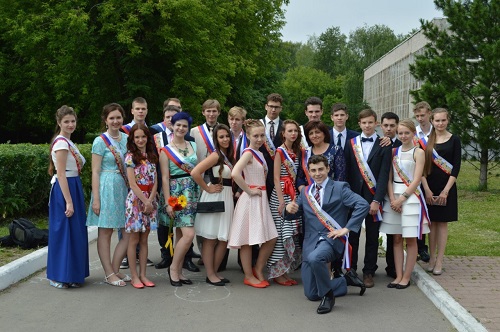 Номинация Классный час « Единство непохожих»Козлова Елена Васильевназаместитель директора по УВР, учитель биологии, высшая квалификационная категория.Классный руководитель 9 «Б» класса,Руководитель Клуба Путешественников.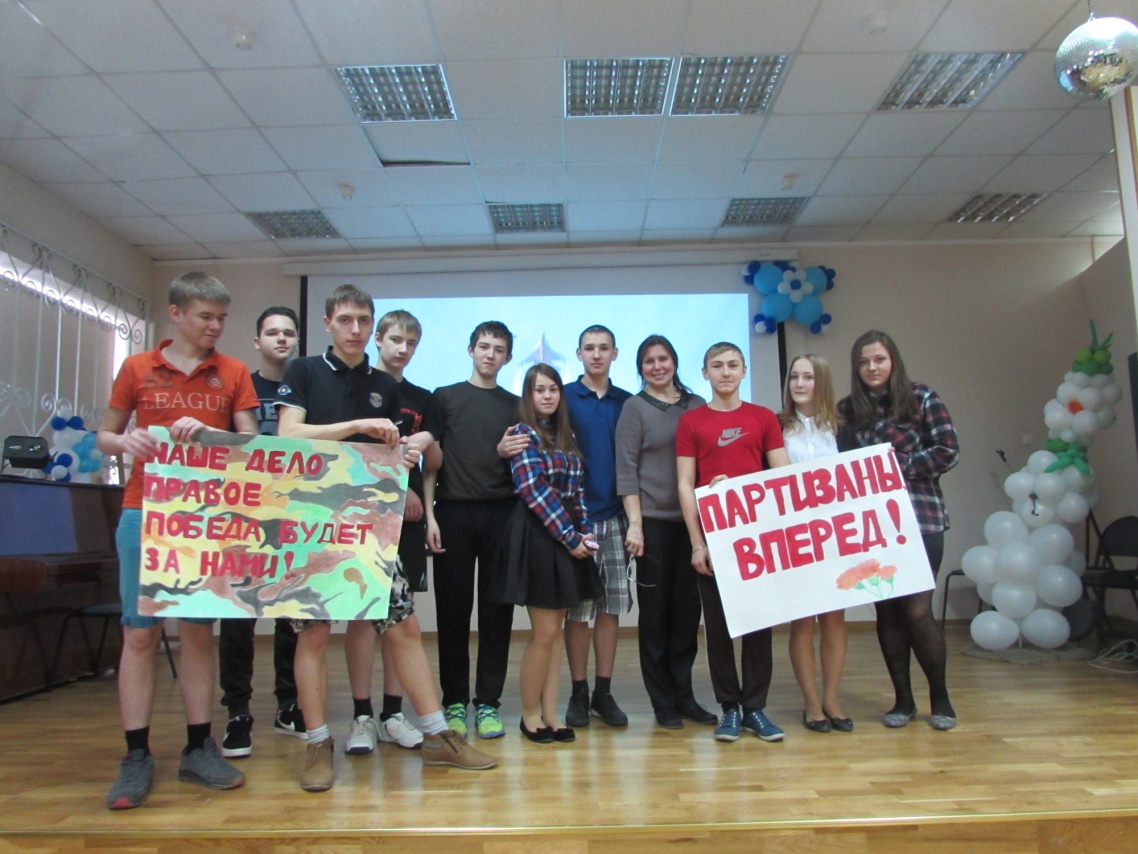 Номинация Программа внеурочной деятельности« Мир вокруг нас. Национальный парк « Лосиный остров»Соколова Татьяна НиколаевнаУчитель математики, высшая квалификационная категория.Руководитель школьного методического объединения естественно – математического цикла.Классный руководитель 10 «А» класса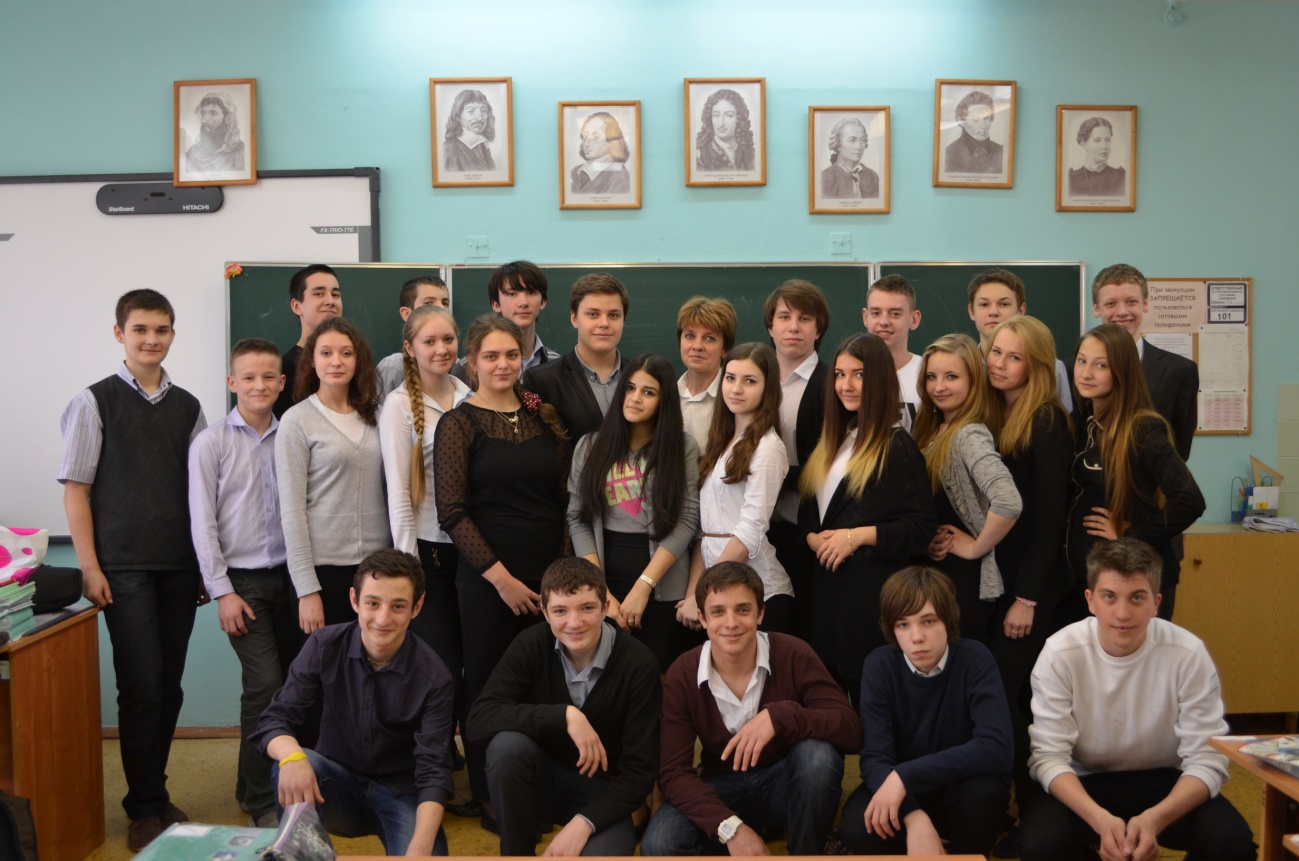 Номинация «Занятие»Повторно – обобщающий урок по математике « Путешествие по городу»